.La danse débute apres 32 comptes[1-8] Weave to L, R Cross Rock, R Shuffle ¼ to R[9-16] L Rocking Chair, L Step turn ¼ to R, L Cross shuffle[17-24] R Side Step, L “Elvis” touch, L Vine ¼ to L, R Scuff, R Step turn ½ to L[25-32] R & L Step Fwd and Side Touch, R Cross rock, R Side rockFiche Choré en anglais sur Copperknob et Kickit - Vidéo de la danse disponible sur youtubeFiche Choré en Français sur demande - Contact Jp: bigmal1 @sfr.fr et - Jp “JeePee” Country Line DancerEngine Light (fr)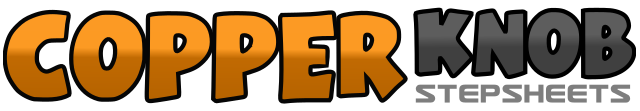 .......Compte:32Mur:4Niveau:Débutant.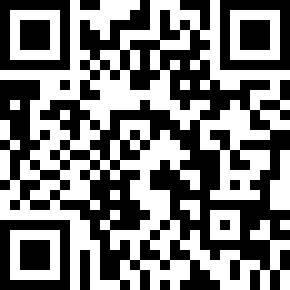 Chorégraphe:Jp Barrois (FR) - Mars 2019Jp Barrois (FR) - Mars 2019Jp Barrois (FR) - Mars 2019Jp Barrois (FR) - Mars 2019Jp Barrois (FR) - Mars 2019.Musique:Check Engine Light - Johnny FalstaffCheck Engine Light - Johnny FalstaffCheck Engine Light - Johnny FalstaffCheck Engine Light - Johnny FalstaffCheck Engine Light - Johnny Falstaff........1-2Croiser PD devant PG – Step PG à G3-4Croiser PD derrière PG – Step PG à G5-6Cross rock PD devant PG – Retour sur PG7&8Step PD devant – Step PG à côté PD – Step PD devant (3:00)1-2Rock PG devant – Retour sur PD3-4Rock PG arrière - Retour sur PD5-6Step PG devant – pivot ¼ tour à D (appui PD)7&8PG croisé devant PD – Step PD à D - PG croisé devant PD (6:00)1-2Step PD à D – Touch PG à côté PD en pliant le genou gauche comme Elvis3-4Step PG à G – Step PD croisé derrière PG5-6Step PG ¼ tour à G – Scuff PD7-8Step PD devant – Pivot ½ à G (appui sur PG) (9:00)1-2Step PD devant – Pointer PG à G3-4Step PG devant – Pointer PD à D5-6Rock PD croisé devant PG – Retour sur PG7&8Rock PD à D – Retour sur PG (9:00)